Fejring af 4. maj 2023   tak for fotos til Vagn Hansen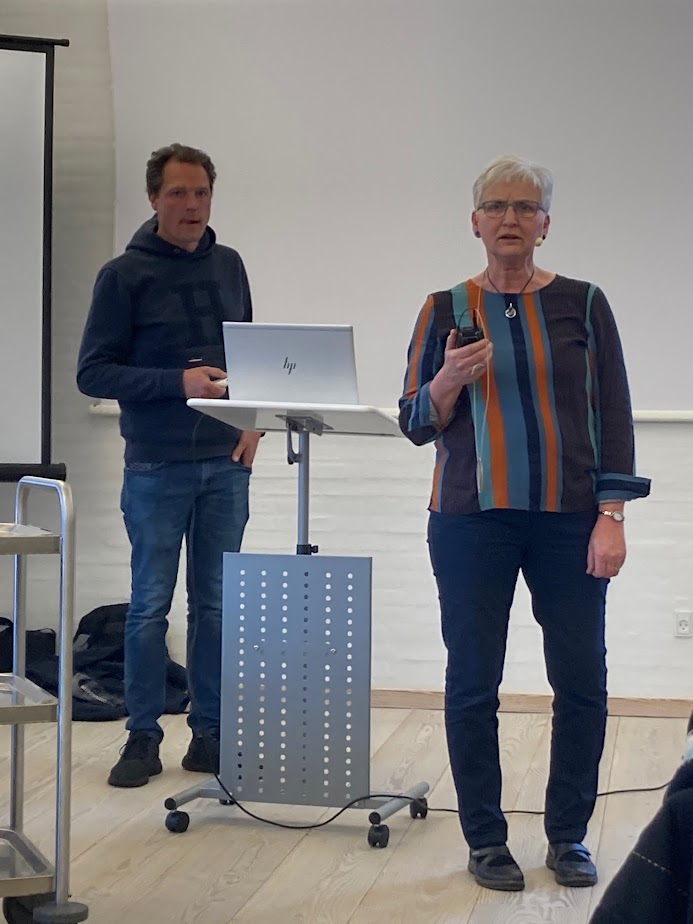 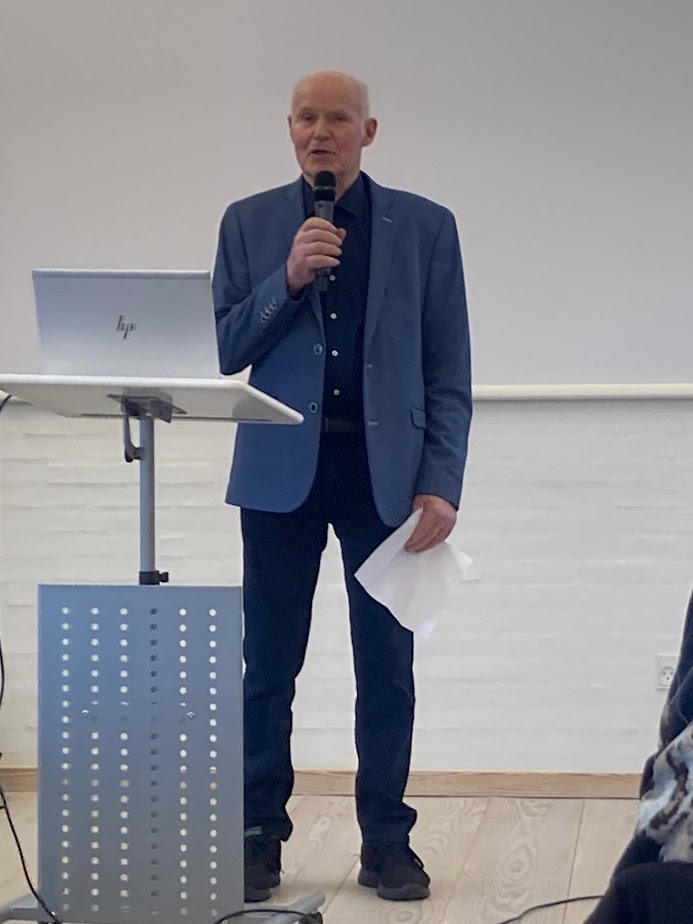 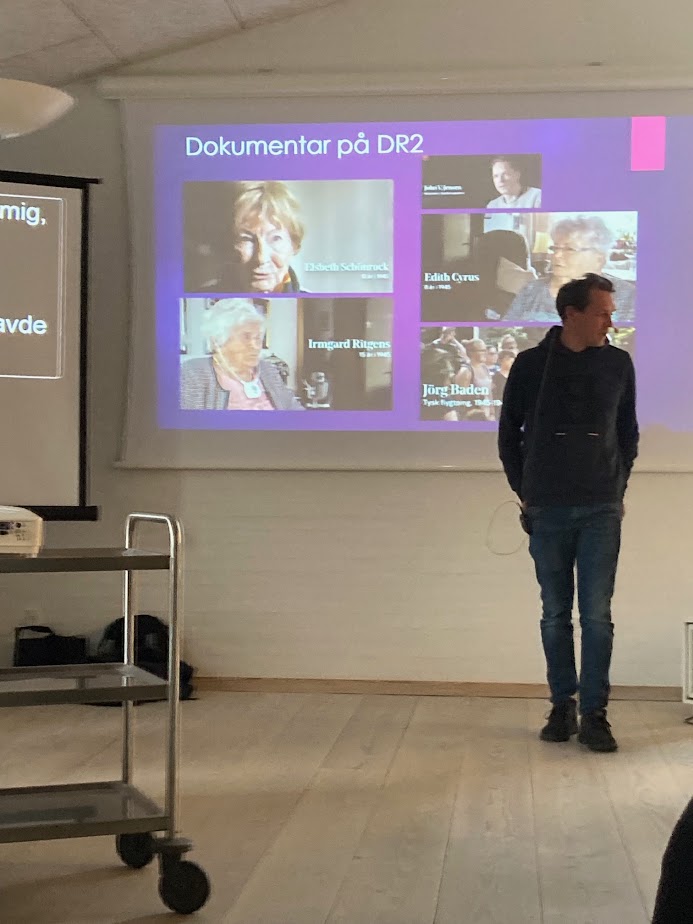 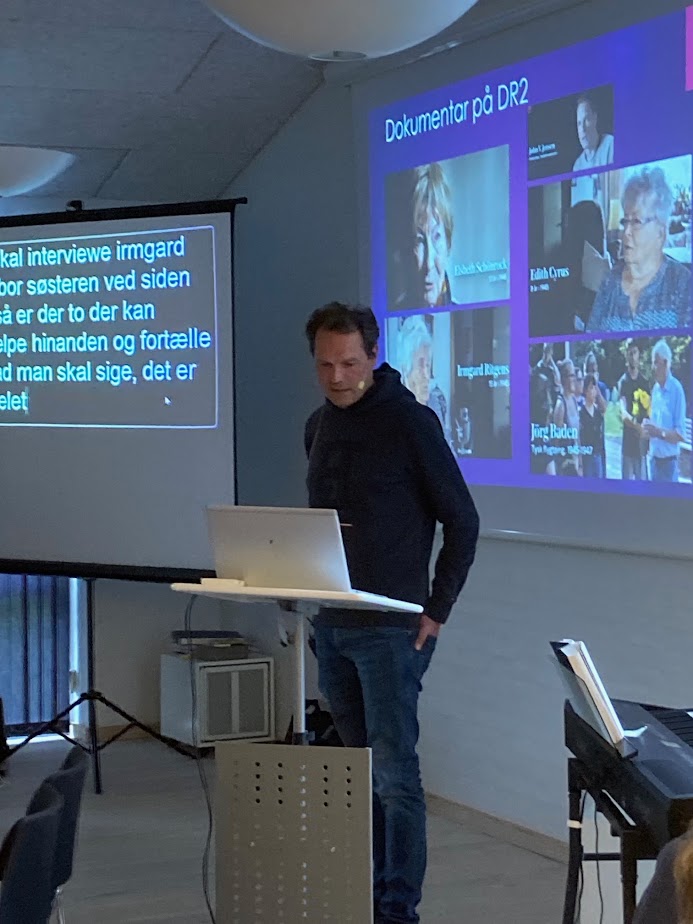 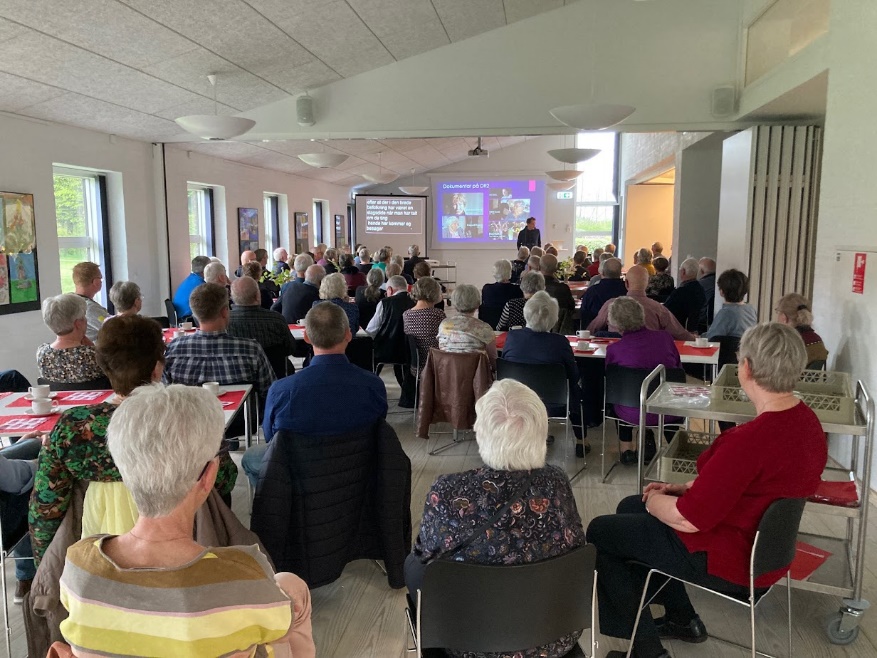 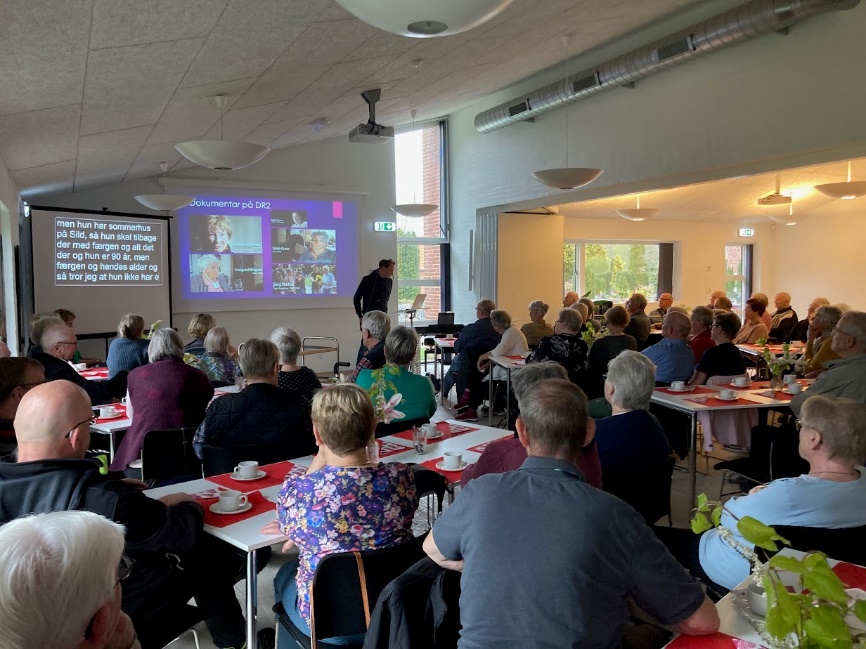 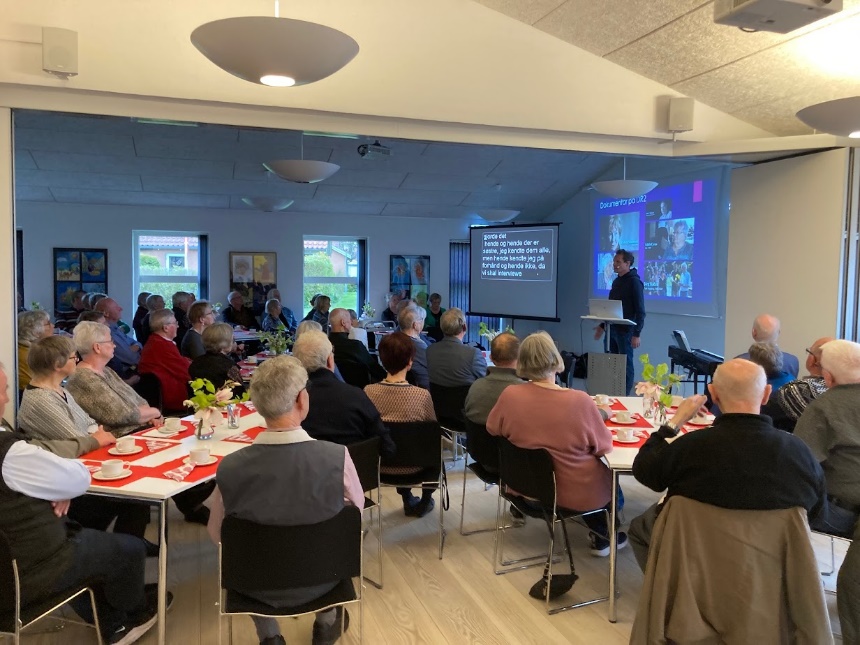 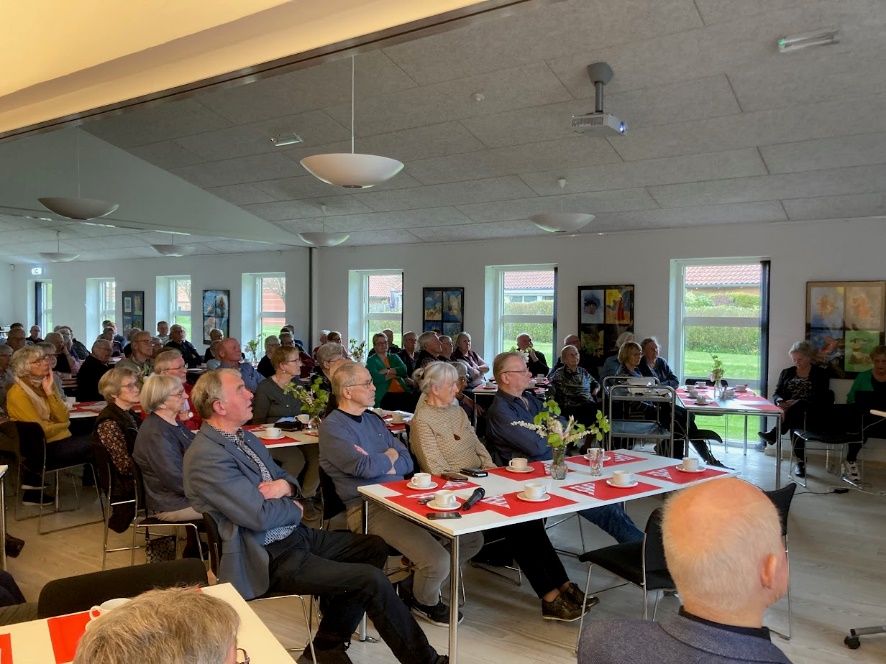 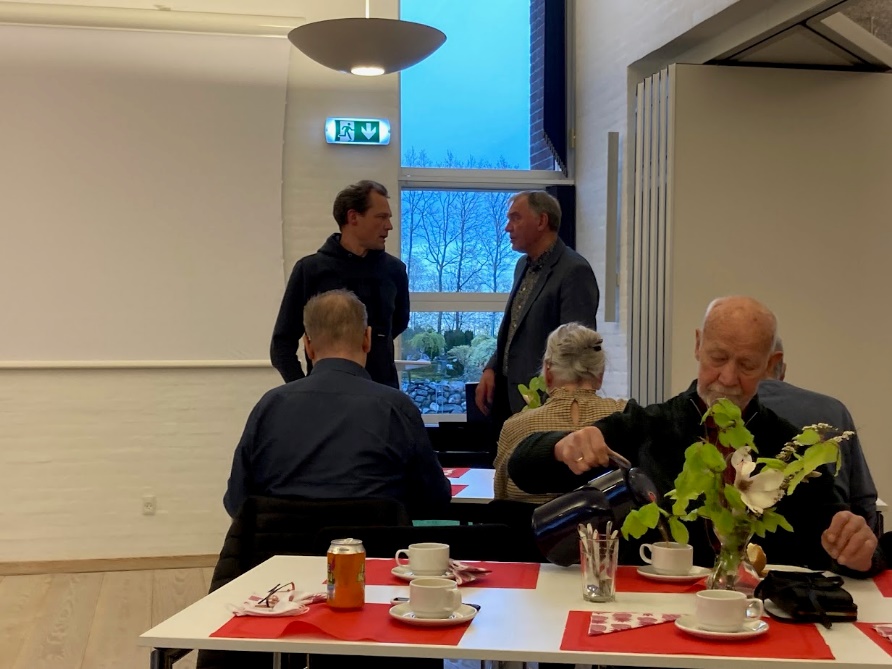 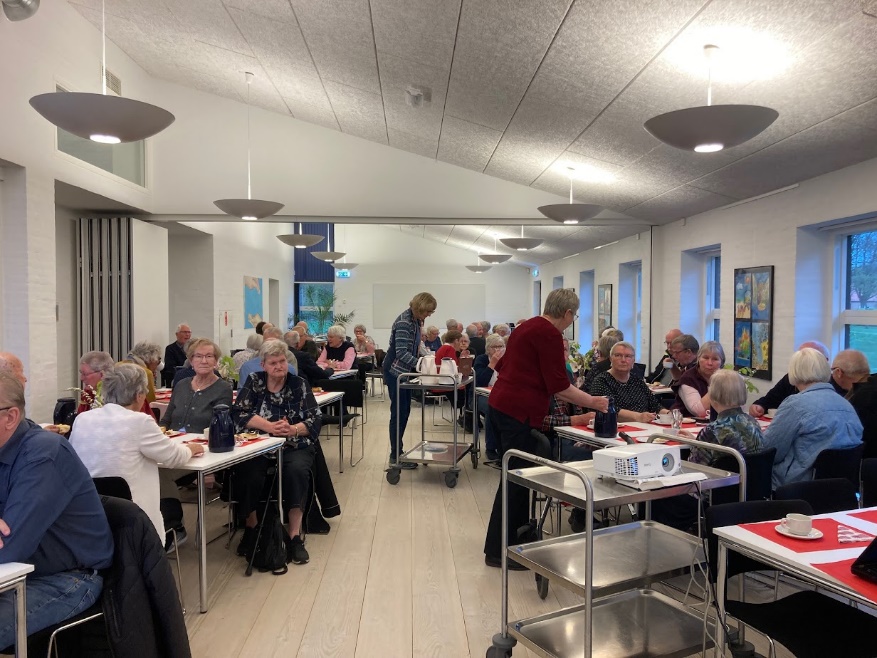 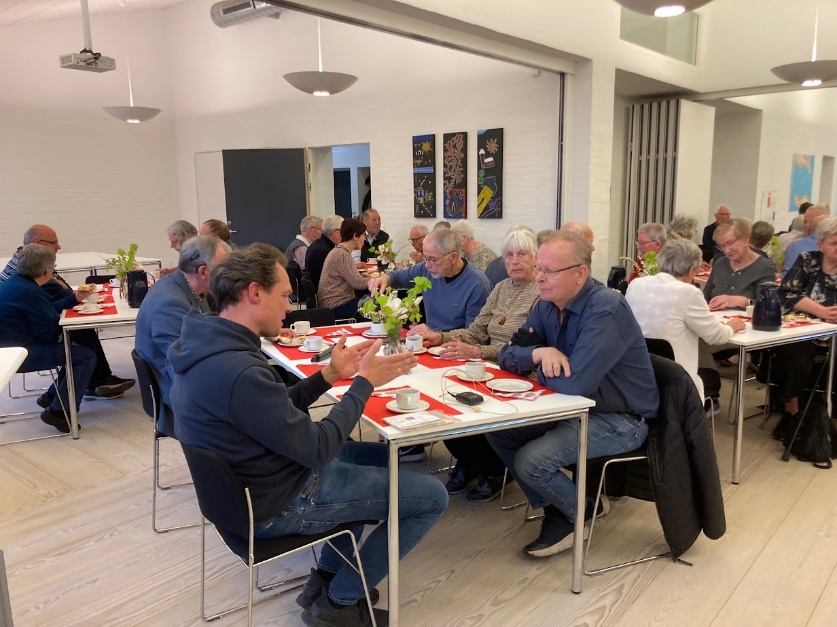 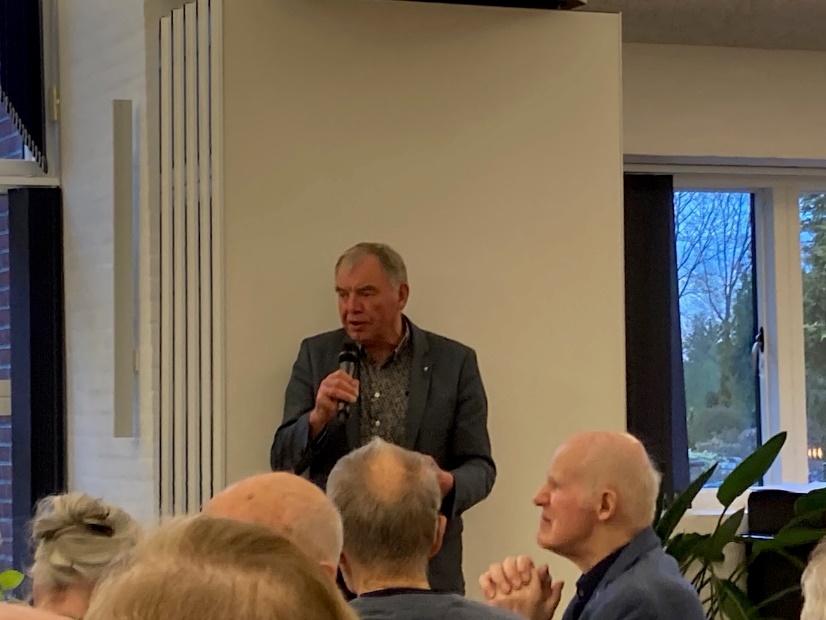 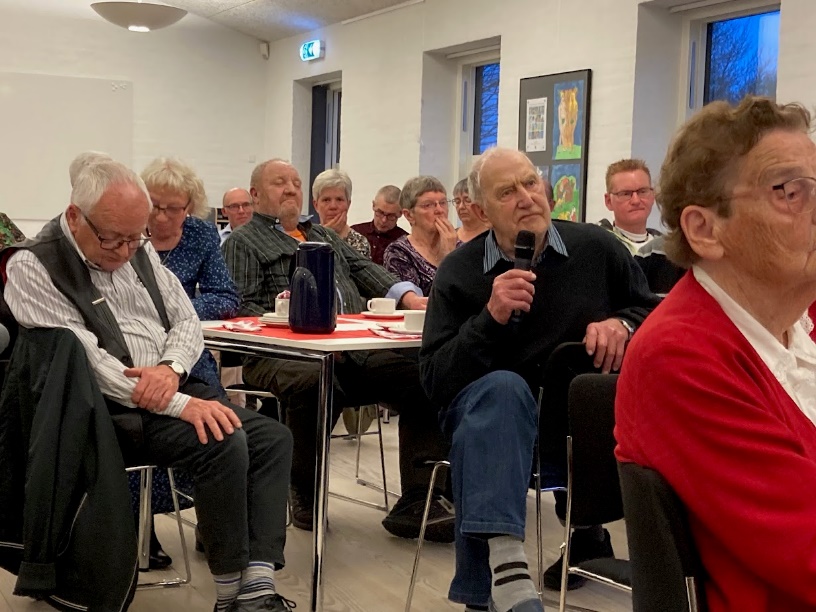 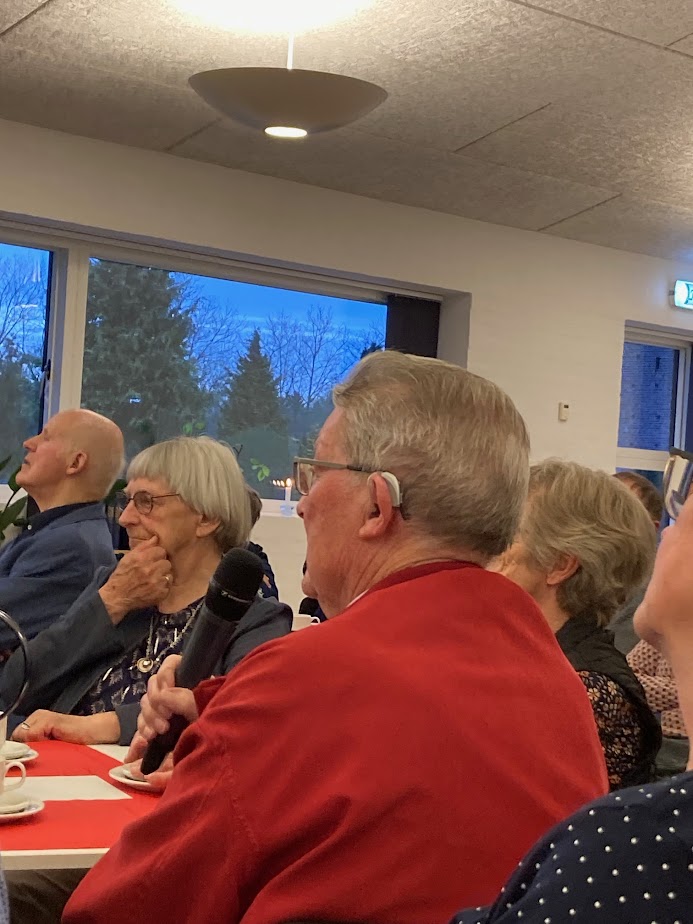 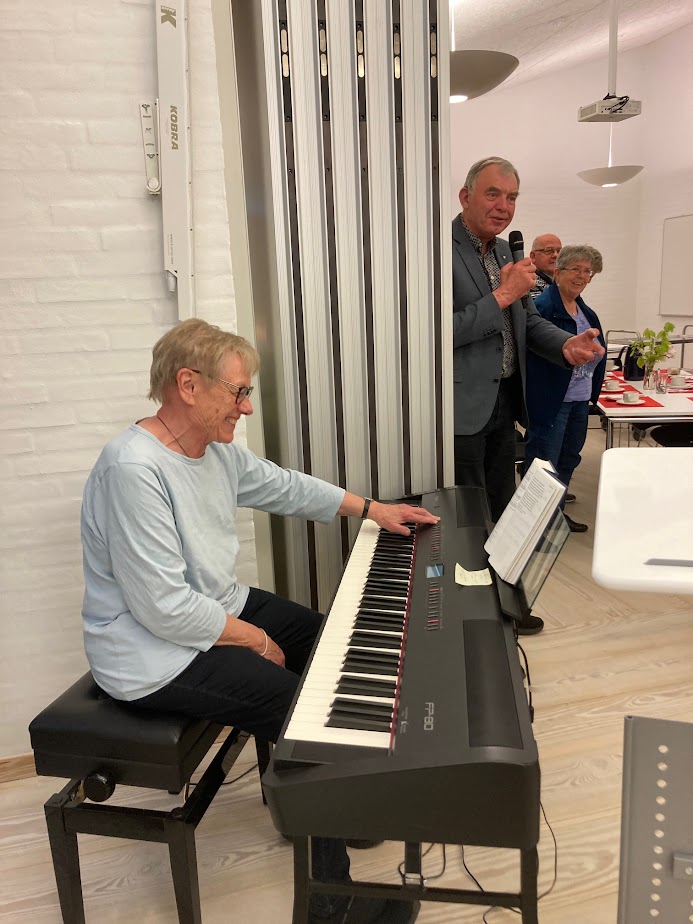 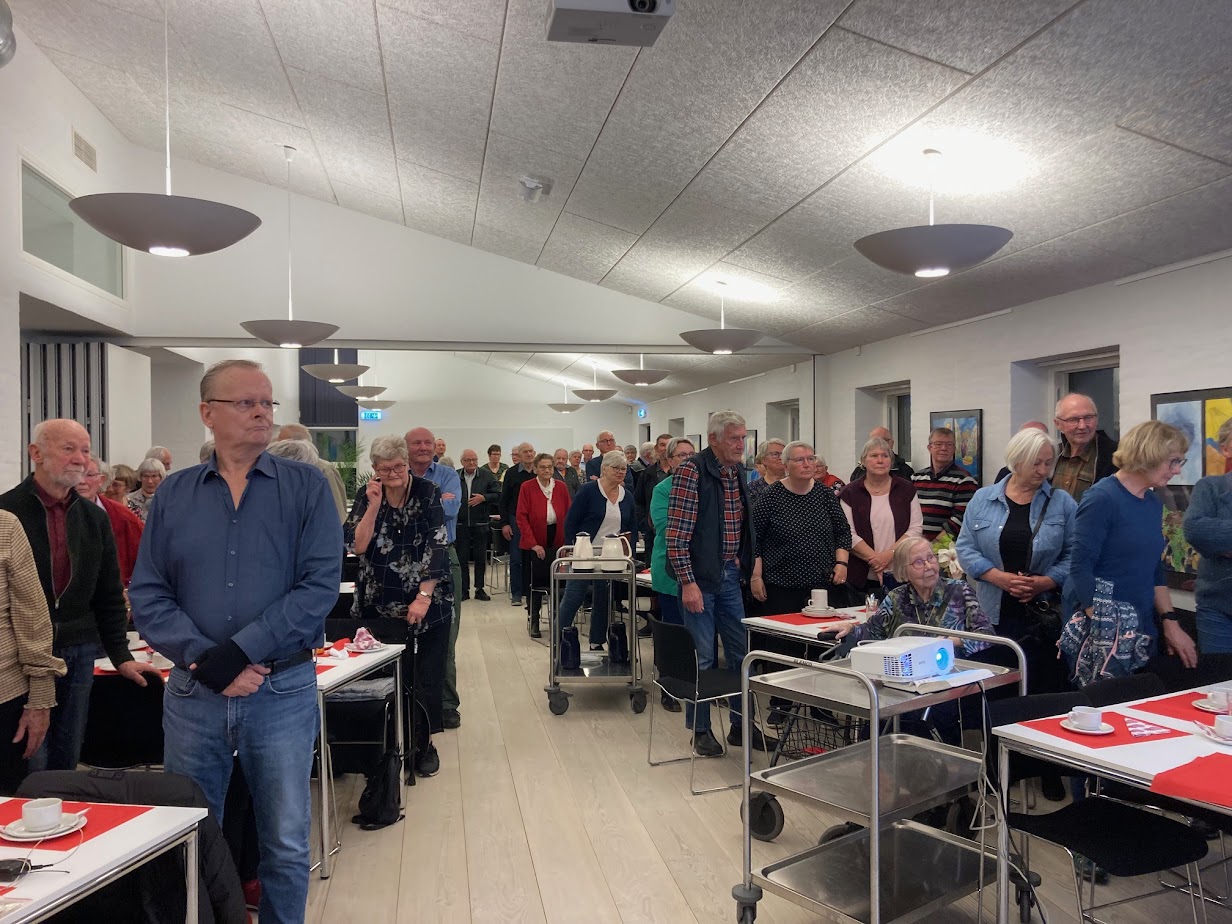 